CALENDARIO ADMISIÓN ALUMNOS CURSO 2020-2021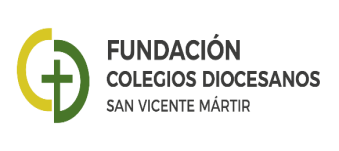 INSTRUCCIONESEn la web: www.ceice.gva.es – Admisión alumnos - disponen de toda la información relativa a la normativa vigente.También estará disponible (en los plazos de presentación de solicitudes) los asistentes telemáticos necesario para realizar dicho trámite. El procedimiento de admisión para todas las enseñanzas se tramitará de forma electrónica (según el calendario arriba indicado). Cada persona solicitante formulará una única solicitud (para evitar duplicidades) que contendrá una declaración responsable de cada una de las circunstancias requeridas para la admisión. En el momento de formalizar la solicitud no requerirá la aportación de la documentación acreditativa de las circunstancias declaradas. Los resultados en los procesos de admisión se comunicarán a través de la sede electrónica de la Consellería de Educación, Cultura y Deporte.La formulación de reclamaciones al resultado provisional y definitivo de admisión se realizará por medios electrónicos. En el procedimiento de admisión las personas interesadas podrán usar los siguientes sistemas de verificación de identidad a fin de formular la solicitud de admisión:Certificado digital emitido por la Agencia de Tecnología y Certificación Electrónica de la Generalitat (ACCV).Sistema de identidad electrónica para las administraciones Cl@ve.eDNI, con su respectivo lector - Combinación del DNI y IDESP o número de apoyo, junto con la aceptación de comprobación ante el Ministerio del Interior.Combinación del NIE y IXESP, junto con la aceptación de comprobación ante el Ministerio del Interior.Número de Certificado de Registro de Ciudadanía de la Unión Europea, precedido por la letra C, junto con la aceptación de comprobación ante el Ministerio del Interior.ASPECTOS A TENER EN CUENTA:- Deberán generar un usuario y contraseña al iniciar el proceso de admisión y conservarla pues será necesaria para cualquier procedimiento telemático correspondiente a la admisión (consulta de resultados, baremación, reclamaciones ...), en la página web de Conselleria.- Indiquen siempre correo electrónico y números de teléfono para que en cualquier momento podamos contactar con Vds.- Mucha atención a la hora de seleccionar el Programa Lingüístico que imparte cada centro. Si se selecciona un programa lingüístico que el centro no lo imparte no puede ser admitida la solicitud.En nuestro caso, los Programas que se imparten son los siguientes:. Infantil y Primaria: PEPLI.  ESO: PIP- Una vez terminada la solicitud de admisión telemática, deben adjuntar a administracion@purisimaconcepcion.es copia del impreso generado en el proceso.Estamos a la espera de que la Conselleria nos de mas instrucciones sobre el proceso de admisión.Cualquier consulta que deseen, mientras el centros educativo permanezca cerrado, estamos a su disposición a través del correo electrónico:administracion@purisimaconcepcion.esEl Equipo DirectivoNiveleducativoPresentaciónsolicitudesDuplicidadesBaremaciónRequisitoacadémicoListasprovisionalesReclamacionesante Direccióndel CentroListasdefinitivasMatrículaInfantil8 al 16 de junio22 al 26 de junio17 al 26 de junio1 de julio1 al 3 de julio10 de julio13 al 29 de julioPrimaria8 al 16 de junio22 al 26 de junio17 al 26 de junioHasta el 3 de julio1 de julio1 al 3 de julio10 de julio13 al 29 de julioESOBACHILLERATO17 al 25 de junio26 de junioal 1 de julio26 de junioal 1 de julioHasta el 3 de  julio15 de julio15 al 17 de julio27 de julio28 al 31 de julio, 1 y 2 septiembreFP Básica17 al 25 de junio 7 y 8 de julio26 de junio al 2 de julioHasta el 3 de julio13 de julio13 al 15 de julio21 de julio22 al 28 de julioFP GM - GS17 al 25 de junio 6 al 8 de julio26 de junio al 2 de julioHasta el 14 de julio20 de julio20 al 22 de julio29 de julio1 al 9 septiembre